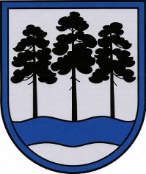 OGRES  NOVADA  PAŠVALDĪBAReģ.Nr.90000024455, Brīvības iela 33, Ogre, Ogres nov., LV-5001tālrunis 65071160, e-pasts: ogredome@ogresnovads.lv, www.ogresnovads.lv PAŠVALDĪBAS DOMES SĒDES PROTOKOLA IZRAKSTS13.Par mācību maksas atcelšanu Ogres novada pašvaldības profesionālās ievirzes izglītības iestādēs par sniegtajiem pakalpojumiem Ukrainas civiliedzīvotājiem un bēgļiem no Afganistānas 2022./2023. mācību gadāUkrainas civiliedzīvotāju atbalsta likuma mērķis ir atbalsta sniegšana Ukrainas civiliedzīvotājiem, kuri izceļo no Ukrainas vai kuri nevar atgriezties Ukrainā Krievijas Federācijas izraisītā bruņotā konflikta dēļ šā bruņotā konflikta norises laikā, kā arī vispārēja atbalsta sniegšana Ukrainas sabiedrībai. Šā likuma:1) 7. panta pirmā prim daļa nosaka, ka pašvaldībai ir tiesības papildus likumā noteiktajam atbalsta apjomam nodrošināt Ukrainas civiliedzīvotājam cita veida atbalstu, ja, izvērtējot personas individuālās vajadzības, tiek konstatēta tā nepieciešamība, 2) 7.panta desmitā daļa nosaka, ka Ukrainas civiliedzīvotāji ir sociālās atstumtības riskam pakļauta iedzīvotāju grupa Sociālā uzņēmuma likuma izpratnē;3) 13.1 pants nosaka, ka nepilngadīgam Ukrainas civiliedzīvotājam ir tiesības uz vispārējās izglītības ieguvi valsts vai pašvaldības izglītības iestādē, kā arī turpināt iepriekš uzsākto profesionālās ievirzes izglītības ieguvi, apgūstot attiecīgas profesionālās ievirzes izglītības programmas pašvaldību izglītības iestādēs, tādā pašā kārtībā, kādā nodrošina izglītības ieguves iespējas nepilngadīgam patvēruma meklētājam atbilstoši Patvēruma likumā un citos normatīvajos aktos noteiktajam, izņemot regulējumu par valsts finansējuma piešķiršanu pedagogu atalgojuma un mācību līdzekļu nodrošināšanai.Ogres novada administratīvajā teritorijā mitinās arī civiliedzīvotāji no Afganistānas, kuriem piešķirts bēgļu statuss. Saskaņā ar Patvēruma likuma 50. panta otro daļu bēgļu statusu ieguvušas personas ir tiesīgas iegūt izglītību valsts valodā vai pašvaldības izglītības iestādē.Visās Ogres novada pašvaldības profesionālās ievirzes izglītības iestādēs (turpmāk – izglītības iestādes): Ikšķiles Mūzikas un mākslas skolā, Ogres Mūzikas un mākslas skolā, K.Kažociņa Madlienas Mūzikas un mākslas skolā, Birzgales Mūzikas skolā, Lielvārdes Mūzikas un mākslas skolā, Ogres novada Sporta centrā, Ogres Basketbola skolā un Lielvārdes Sporta centrā, mācību procesā iesaistījušies vai vajadzības gadījumā var tikt iesaistīti Ukrainas civiliedzīvotāji un bēgļi no Afganistānas.Ņemot vērā, ka Izglītības iestādēs noteikta mācību maksa par šo iestāžu sniegtajiem pakalpojumiem, ir nepieciešams pieņemt lēmumu par mācību maksas neieturēšanu izglītības iestādēs par to pakalpojumu sniegšanu Ukrainas civiliedzīvotājiem un bēgļiem no Afganistānas. Ievērojot augstāk minēto un pamatojoties uz likuma “Par pašvaldībām”  21. panta pirmās daļas teikuma ievaddaļu, Izglītības likuma 12.panta otro prim daļu, 59. un 60. pantu, Ukrainas civiliedzīvotāju atbalsta likuma 13.1 panta ceturto daļu, Patvēruma likuma 50. panta otro daļu un Ogres novada pašvaldības domes 2022. gada 28. jūlija saistošajos noteikumos “Mācību maksas noteikšanas kārtība un atvieglojumi Ogres novada pašvaldības profesionālās ievirzes izglītības iestādēs” (protokola Nr.17, 22.) noteikto,balsojot: ar 20 balsīm "Par" (Andris Krauja, Artūrs Mangulis, Dace Kļaviņa, Dace Māliņa, Dace Nikolaisone, Dainis Širovs, Dzirkstīte Žindiga, Edgars Gribusts, Egils Helmanis, Gints Sīviņš, Ilmārs Zemnieks, Indulis Trapiņš, Jānis Iklāvs, Jānis Kaijaks, Jānis Lūsis, Jānis Siliņš, Pāvels Kotāns, Raivis Ūzuls, Rūdolfs Kudļa, Valentīns Špēlis), "Pret" – nav, "Atturas" – nav, Ogres novada pašvaldības dome NOLEMJ:Atcelt un neieturēt mācību maksu Ogres novada pašvaldības profesionālās ievirzes izglītības iestādēs par šo iestāžu sniegtajiem profesionālās ievirzes un interešu izglītības pakalpojumiem Ukrainas civiliedzīvotājiem un bēgļiem no Afganistānas 2022./2023. mācību gadā. Izmaksas, kas nepieciešamas, lai nodrošinātu Ogres novada pašvaldības profesionālās ievirzes izglītības iestāžu profesionālās ievirzes un interešu izglītības pakalpojumus Ukrainas civiliedzīvotājiem, tiek segtas no Ogres novada pašvaldības budžeta līdzekļiem – Ogres novada pašvaldības īstenotajiem pasākumiem Ukrainas civiliedzīvotāju atbalsta pasākumu īstenošanai. Izmaksas, kas nepieciešamas, lai nodrošinātu Ogres novada pašvaldības profesionālās ievirzes izglītības iestāžu profesionālās ievirzes un interešu izglītības pakalpojumus bēgļiem no Afganistānas, tiek segtas no Ogres novada pašvaldības budžeta līdzekļiem – līdzekļi neparedzētiem gadījumiem. Kontroli par lēmuma izpildi uzdot Ogres novada pašvaldības izpilddirektoram.(Sēdes vadītāja,domes priekšsēdētāja E.Helmaņa paraksts)Ogrē, Brīvības ielā 33                   Nr.19 2022. gada 25.augustā